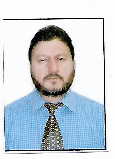 DR.SHAH SHAH.353442@2freemail.com 	OBJECTIVE :To be supportive wing of an organization and use my knowledge and experience for services of humanity.PERSONAL PROFILE:Date of Birth          :    2nd April 1967Domicile                 :      District Ghizer , Gilgit BaltistanNationality             :      Pakistani Religion                  :       IslamMarital Status       :       MarriedACADEMICS:  MBBS with 2nd Dvision from Khyber Medical College, University of Peshawar – 1992.Intermediate (F.Sc Pre-Medical)With 1st Division from Board of Intermediate Education Karachi in 1985.Matric (SSC-Science ) With 1st Division From Federal Board of Intermediate & Secondary Education Islamabad in 1983.Professional RegistrationRegistered with Pakistan Medical and Dental Council under NO.907-AJK Valid up to December 2021.Website G-10/4 Mauve Area Islam Abad.Registered  With Saudi Commision for Health Specialities under No 02-R-M-4960 Valid up to April 2017.Website Dplometic enclave Riyadh.Dubai Health Authority Elegibility Letter Dated 29 January 2017 to work as General Practitioner in Dubai With Reference No DHA/LS/1092016/639391 is Attached With this CV.Trainings:Trained in Basic and Advanced Life Support Programme.WORKING EXPERIENCE:(1) Presently working as General Practioner in Primary Health Care Center based in UMAL JUMAJUM under supervision of Artawiya General Hospital , Directorate of Health Affairs RIYADH Ministry of Health Kingdom of Saudia Arabia since December 5, 2001.JOB DESCRIPTION:                     (i)        Provision of treatment to the patients with common      health problems like chest infection , abdominal infections ,diabetes mellitus, hypertension, skin problems, eye problemes ,ENT problems, allergies,insect bites, snake bites and scorpion stings and patients with road traffic accidents.                     (ii)      Minor surgical procedures, like incision and drainage , wound stitching , circumcisiom etc.                     (iii)     Establishment of referral system and strictly follow up of referral patients to the hospital.                     (iv)     Supervision of immunization programme.                     (v)      Provision of health education regarding personal hygiene , safe drinking water, environmental and occupational health and about life style management.(2)         Worked as Causality Medical Officer, Federal Government services Hospital Islam Abad from October,1999 to December,2001.JOB DESCRIPTION:                                 Dealing with patients of different emergencies like medical, surgical, orthopedic, cardiace, pediatric, eye, Ent and other specialities.(3)         Worked as medical officer in 	Federal Government Dispensary Military Accountant General Office Rawalpindi from June,1997 to September,1999.JOB DESCRIPTION:                                Provision of treatment for out door patients, mantaining family files, and supervision of immunization of children.(4)Worked as Assistant Airport health Officer Quaid-e-Azam international Airport Karachi from August 1996 to may 1997.(5)Worked as Field Medical Officer for various international oil and Gas exploration and drilling companies based in pakistan from july 1994 to july 1996 under supervision of Medicall, health , safety and Environment.JOB DESCRIPTION:                                Dealing with patients of common health problems, occupational health and safety and environmental health .(6) worked as Medical officer at hayat Wali Medical Centre Rawalpindi from may,1993 to june,1994.(7)Worked as house physician and house surgeon in Hayat Shaheed Teaching Hospital Peshawar from April 1992 to April 1993.SKILLS:(i) Establishment of intravenous line.(ii) Stitching of Wounds.(iii)Gastric levage.(iv)Catherization of patients .(v)Venous cutdown.(vi)Establishment of CVP line.(vii)Circumcission.(viii)Incision and drainage of abscess.(ix)Emergency appendisectomy.(x)Emergency Resuscitation of critically ill patients.INTERESTS/ HOBBIESReading books Gardening WalkingPlaying foot ballLong DrivingListening MusicLANGUAGES:Urdu             Read                  Write             SpeakEnglish               Read                  Write             SpeakArabic           Read                       Write             SpeakShina         Read                          Write             SpeakPersian       Read                         Write            SpeakPashto              -                    -                     Speak